บันทึกนำส่ง
รายงานผลการปฏิบัติการและส่งมอบงานโครงการ ยกระดับเศรษฐกิจและสังคมรายตำบลแบบบูรณาการ  (๑ ตำบล ๑ มหาวิทยาลัย)                                                                              	ที่อยู่ ...............................                                                                             	อำเภอ ...............................จังหวัด ………………                                                     วันที่.............. เดือน......................................  พ.ศ. 2564เรื่อง  รายงานผลการปฏิบัติการและส่งมอบงาน ประจำเดือน.........................เรียน  คณะกรรมการตรวจรับงาน ตำบล.................... จังหวัด...........................               ตามที่มหาวิทยาลัยราชภัฏสกลนครได้ตกลงให้ข้าพเจ้า นาย/นาง/นางสาว…………………………………โครงการ ยกระดับเศรษฐกิจและสังคมรายตำบลแบบบูรณาการ  (๑ ตำบล ๑ มหาวิทยาลัย)  ให้ปฏิบัติงานในพื้นที่ดำเนินการ ตำบล....................  จังหวัด.........................  นั้น               บัดนี้ ข้าพเจ้าได้ปฏิบัติตามสัญญาจ้างของเดือน................เสร็จเรียบร้อยแล้ว จึงขอรายงานผลการปฏิบัติงานและส่งมอบงานจ้าง (ตามที่แนบมาพร้อมนี้) เพื่อตรวจรับงานและขอเบิกเงินค่าจ้างให้ข้าพเจ้าต่อไป               จึงเรียนมาเพื่อโปรดทราบ และดำเนินการต่อไป                                                          ขอแสดงความนับถือ                                                     ลงชื่อ.......................................       (....................................)   ผู้รับจ้างหมายเลขโทรศัพท์มือถือ (ถ้ามี) …………………………………………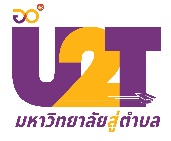 



แบบรายงานการปฏิบัติงานของผู้ถูกจ้างงาน
รายสัปดาห์ ตั้งแต่วันที่..........................ถึงวันที่...............................
 โครงการยกระดับเศรษฐกิจและสังคมรายตำบลแบบบูรณาการ (1 ตำบล 1 มหาวิทยาลัย)
  โครงการยกระดับเศรษฐกิจและสังคมรายตำบลแบบบูรณาการ (1 ตำบล 1 มหาวิทยาลัย)
การจ้างงานการจัดทำข้อมูลราชการในพื้นที่เป็นข้อมูลอิเล็กทรอนิกส์ (Digitizing Government Data)ตำบล...................................................อำเภอ............................................จังหวัด.......................................
สังกัดหน่วยงาน............................................................
รายงาน ณ วันที่.....................เดือน..........................พ.ศ....................................................
1. ชื่อ – สกุล.....................................................................................................
2. ผลการปฏิบัติงาน
3. การฝึกอบรมทักษะต่าง ๆ
..........................................................................................................................................................................4. สิ่งที่ได้เรียนรู้
..........................................................................................................................................................................5. แผนปฏิบัติงานต่อไป
..........................................................................................................................................................................                ขอรับรองว่าได้ปฏิบัติงานดังกล่าวข้างต้นในเดือน.......................พ.ศ........................จริงทุกประการ
ลงชื่อ...............................................                                            ลงชื่อ...............................................                                                (......................................................)                                              (......................................................)
             ผู้รับจ้าง                                                                      ผู้ควบคุมการปฏิบัติงาน   
วันที่..............................................				วันที่..............................................ลำดับ(1)
แผนการดำเนินงาน(2)
ผลการดำเนินงาน(3)ผลการปฏิบัติงาน(3)ผลการปฏิบัติงาน(3)ผลการปฏิบัติงานหมายเหตุลำดับ(1)
แผนการดำเนินงาน(2)
ผลการดำเนินงานต่ำกว่าแผนตามแผนสูงกว่าแผนหมายเหตุ